Last Name:______________________First Name:______________________Birth Date (dd/mm/yyyy):______________________Maiden/Former Names:______________________Present Address:____________________________________________	City & Province:______________________Postal Code/Zip Code:______________________Phone:______________________Email:______________________Permanent Mailing Address (if different from above) :___________________________________________USASK Student Number:___________________________USASK NSID:_________________________post secondary funding Are you being funded by your Post Secondary Funding Agency? Yes / NoIf Yes, Funding Agency (First Nation Band)? :______________________Contact Person:______________________Are you applying for a Student Loan? Yes / NoIf Yes, Have you completed your Canada Student Loans application? :______________________Do you currently have any Holds on your USASK account?_______________________Academic ProfileWhat was the reason you left the Indian Teacher Education Program? Please check the appropriate box: Personal Reasons:Required to Discontinue:Financial:Medical:Educational success StatementIn 500 words or less please tell us what your plan for success will be for the upcoming Academic Year?What have you been doing while you have been away from ITEP?referencesPlease include 2 References Indian teacher education programReturning student application28 Campus Drive, Room 3076 College of Education, University of SaskatchewanS7N 0X1 Phone: 306.966.7686Email: itep@usask.caFax: 306.966.7630Personal Information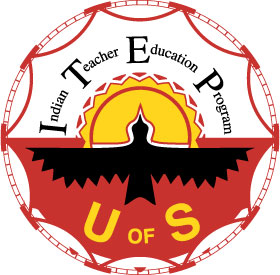 Reference Name & TitleReference Contact Information